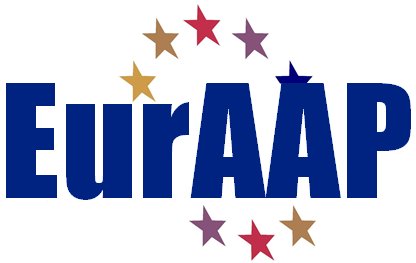 NOMINATION FORM FOR THE
2023 EurAAP LEOPOLD B. FELSEN AWARDThe “Leopold B. Felsen Award for Excellence in Electrodynamics” is a career award in all areas of Electromagnetics to an early-stage researcher under 40 years of age at the submission deadline.NomineeName: 	Date of birth: Professional Affiliation and Title: 	Address:
E-mail:	Education (Institution, location, degree, and year received)
Short CV (biographical note):
 Description of current activities:
Achievements pertinent for the Award and justification of their relevance:
List of three relevant publications (please include them as annex)
NOMINATORName: 	Professional Affiliation and Title: 	Address:
E-mail:	Relationship to the Nominee:
 Endorsers (maximum 3)Names, addresses, and emailsNote: the nomination form, except for the endorsement letters and the publications, should not exceed five pages in length (minimum 10-point font size).Please complete the form and send it as PDF to:FelsenAward@euraap.orgEndorsement letters may accompany the nomination or be sent separately. The listed publications must be included in the submission.The nominator is responsible for submitting all the materials.